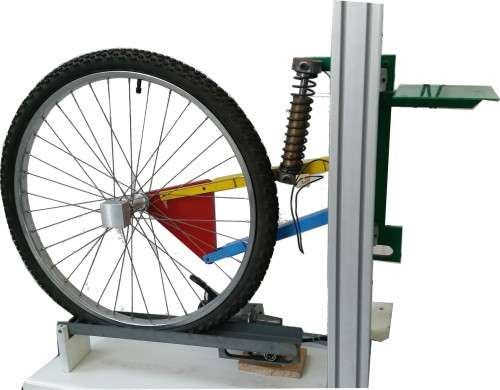 Suspension de moto BMW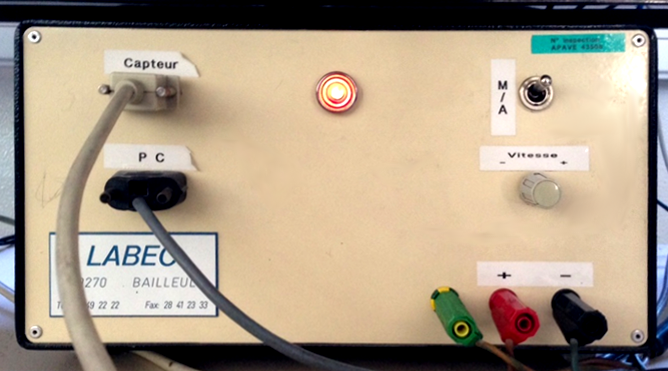 Boîtier de commandeA - MISE EN MARCHE Ouvrir la porte vitréeCharger le châssis avec un certain nombre de masses : 3 maxi.Fermer la porte vitrée.Allumer le boîtier de commande avec le bouton marche/arrêt.Tourner le potentiomètre de réglage de la fréquence d'oscillation.Les étapes suivantes sont à lire et suivre uniquement si on vous demande au cours du TP de passer d'une configuration à l'autre.B - PASSAGE DE LA CONFIGURATION PARALEVER A MONOLEVERVisser entièrement le bras oscillant jaune au support de roue rouge avec deux vis.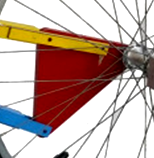 Seulement ensuite :Dévisser le tirant bleu.Note : Vous disposez des outils nécessaires sur l'Atelier à outils de la salle de TP. ATTENTION : Si vous n'êtes pas sûr de vous, demandez de l'aide au chef de projet ou au professeur.C - PASSAGE DE LA CONFIGURATION MONOLEVER A PARALEVERVisser le tirant bleu.Seulement ensuite :Dévisser la vis à l'extrémité du bras oscillant jaune.Trois capteurs ajoutés par le fabricant du TP, sont dédiés à l'acquisition sur la suspension, pour relever l'accélération verticale du châssis, l'effort de compression du ressort et la vitesse angulaire (compte tour) du plan incliné.PRISE DE MESURECliquer sur l’icône Digiview32, sur le bureau du PC Windows (ou dans D:\)  pour lancer le logiciel d’acquisition dédié à la suspension. 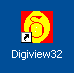 1 graphe s'ouvre qui indique les signaux bruts issus des capteurs (Accélération du châssis, Effort dans le ressort et compte tour), ainsi que la fenêtre "Acquisition".Lancer le système en choisissant une fréquence donnée avec le potentiomètre.Lancer une acquisition en cliquant sur le bouton "AD EXE" à tout moment.La centrale va enregistrer toutes les informations mesurées pendant 4 secondes, puis les afficher. 	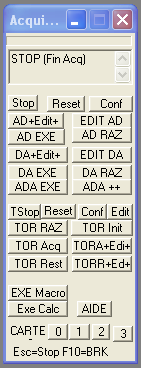 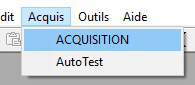 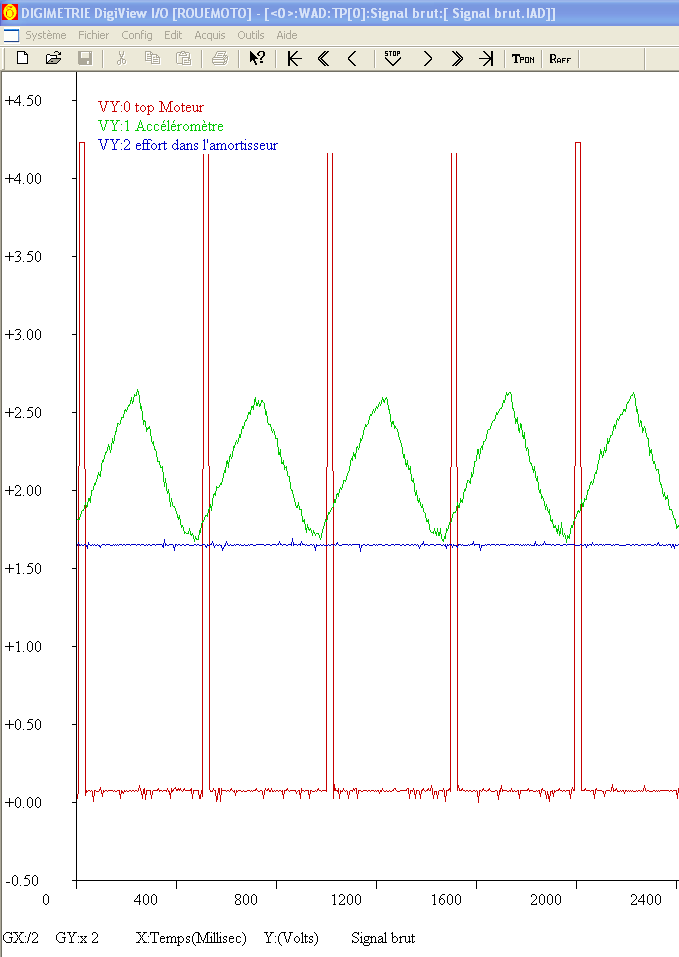 